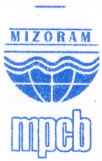 Form-IISee [Rule (7) (3)]Format for Issue of Authorisation to the OperatorFile No.: ____________                                                                               Date : ______________To, Ref : Your application number _________________________     Dt. ………… The Mizoram State Pollution Control Board after examining the proposal hereby authorizes ________________ having their administrative office at _______________________________ to set up and operate construction and demolition waste processing facility at ______________ on the terms and conditions (including the standards to comply) attached to this authorisation letter.The validity of this authorisation is till ________________.  After expiry of the validity period, renewal of authorisation is to be sought.The Mizoram State Pollution Control Board may, at any time, for justifiable reason, revoke any of the conditions applicable under the authorization and shall communicate the same in writing.Any violation of the provision of the construction and demolition Waste Management Rules, 2016 shall attract the penal provision of the Environment (Protection) Act, 1986 (29 of 1986).Date: 								  Member SecretaryPlace: Aizawl                                                              Mizoram  State Pollution Control BoardMizoram State Pollution Control Board, Mizoram New Capital Complex, Thlanmual Peng, Khatla, Aizawl, Mizoram-796001Ph.No.2336173/2336590 Fax:2336591  Email:mpcb@mizoram.gov.in Website:http:// mpcb.mizoram.gov.inTERMS AND CONDITIONS    Member SecretaryMizoram  State Pollution Control Board